Антикоагулянтные препараты при COVID-19. Новость или нет?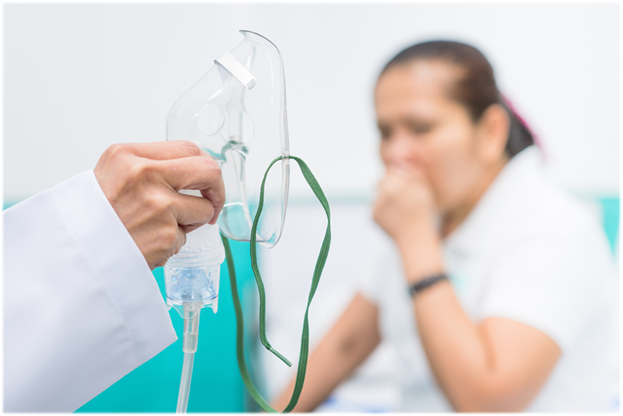 Использование антикоагулянтных препаратов может значительно снизить смертность пациентов с ХОБЛ в условиях интенсивной терапии. Проведённые исследования подтверждают то, что многие врачи видели на практике: у большого количества больных новой коронавирусной инфекцией наблюдаются тромбозы. Поэтому некоторые эксперты выступают за использование препаратов, снижающих свертываемость крови при лечении таких пациентов, однако другие не считают это хорошей идеей.В начале распространения новой инфекции сотни пациентов госпитализировались с серьезными жалобами. Меньшая их часть поступала в отделения интенсивной терапии.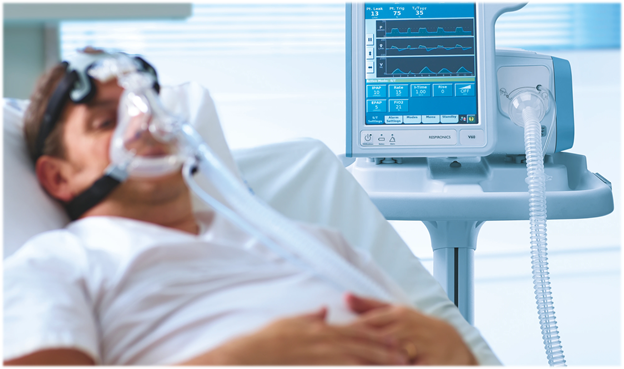 Практически все такие пациенты нуждались в искусственной вентиляции легких. Врачи лечили этих больных в соответствии с рекомендациями, однако стандартное лечение не всегда оказывалось эффективным. Несмотря на все усилия врачей, больные иногда неожиданно погибали из-за отказа почек.Изначально COVID-19 не связывали с возможностью тромбоза, однако при проведении ультразвуковых исследований почти у 60 % пациентов были обнаружены тромбы в сосудах легких. Конечно, это могло быть простым совпадением и возможно, все эти люди уже имели тромбы до заболевания коронавирусной инфекцией.При дальнейших исследованиях, однако, была установлена прямая связь между тромбозами и COVID-19. Это повлияло на тактику лечения пациентов, больных новой коронавирусной инфекцией.Тромбы могут быть очень опасным для нашего организма, например, они могут вызвать инсульт. К счастью, обычно тромбозы хорошо поддаются лечению.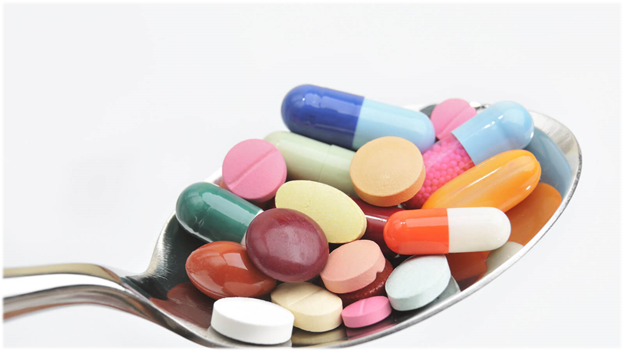 Использование достаточно высоких доз антикоагулянтных препаратов под постоянным контролем уровня свертываемости крови у пациентов в исследовании показали поистине поразительные результаты. После приема антикоагулянта смертность снизилась с 39,12% до 3,85%. Это действительно огромное достижение. Лечение антикоагулянтными препаратами также оказало положительное влияние на функции почек и печени.Таким образом, в настоящее время есть ряд сведений, подтверждающих, что «агрессивное» лечение антикоагулянтными препаратами может привести к значительному снижению смертности у пациентов с COVID-19, находящихся в отделениях интенсивной терапии/реанимации.Так можно ли рассматривать антикоагулянтные препараты как один из лучших способов лечения таких больных? В настоящее время проведено еще недостаточное количество исследований, при этом чаще всего в таких исследованиях принимала участие ограниченная группа пациентов, а также отсутствовала контрольная группа. Поэтому полученные выводы, необходимо подтвердить в других, более крупных исследованиях.Антикоагулянты у пациентов с COVID-19 использовались еще в начале эпидемии, когда стало ясно, что противодействие сверхактивному свертыванию с помощью препаратов, снижающих свертываемость крови, может благотворно влиять на их состояние.В исследованиях, проведенных в КНР, также были сведения, что пациенты, которые не получали антикоагулянты, чаще чувствовали себя хуже, чем пациенты, которые их получали в процесс лечения.В последние месяцы проводились и другие исследования, изучающие связь между тромбозами и COVID-19. Например, исследование, опубликованное в ведущем медицинском журнале The Lancet в конце июня, в котором врачами были обнаружены тромбы в сосудах практически каждого органа, в том числе у пациентов, которые не госпитализировались в отделения интенсивной терапии. Таким образом было выяснено, что тромбы образуются не только у пациентов, тяжело переносящих заболевание, но и у людей, которые переносят заболевания легко или без симптомов.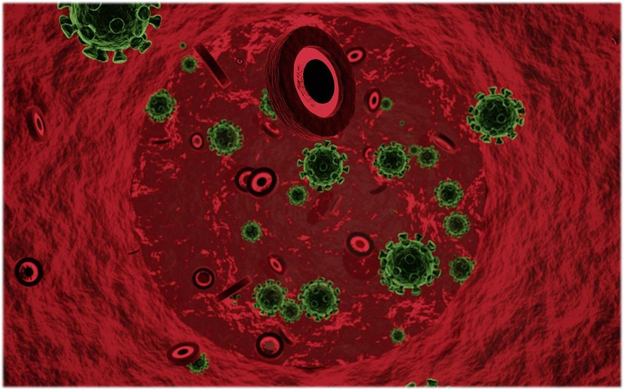 Некоторые эксперты рекомендуют назначать всем пациентам антикоагулянтные препараты при наличии положительных тестов на COVID-19. Однако не следует забывать, что эти лекарства естественным образом увеличивают риск кровотечения.Все же повышенная свертываемость крови является в основном проблемой у очень больных пациентов, и именно для таких больных, находящихся в реанимации, применение антикоагулянтов может значительно снизить риск смертности.Однако применение антикоагулянтных препаратов у пациентов с более легким течением COVID-19 в настоящее время может быть интересно лишь с научной точки зрения.#ПРОФИЛАКТИКАЗАБОЛЕВАНИЙ